МУНИЦИПАЛЬНОЕ АВТОНОМНОЕ ОБРАЗОВАТЕЛЬНОЕ УЧРЕЖДЕНИЕ № 81 «Центр развития ребенка – Детский сад «Конек – Горбунок»СОГЛАСОВАНАна заседании Родительского СоветаМАДОУ № 81«Центр развития ребенка – Детский сад«Конек – Горбунок»Протокол №_______от «____» ____________20____г.Дополнительная общеразвивающая программатеатрализованной деятельности «Золотой ключик»Возраст обучающихся: 5 - 6 летСрок обучения - 1годСоставитель: воспитатель МАДОУ № 81 «Центр развития ребенка – Детский сад «Конек – Горбунок»Веселова Е. В.г. Норильск, р-н ТалнахСОДЕРЖАНИЕАктуальность программы	2Пояснительная записка	3Цели и задачи реализации программы	4Оборудование	4Отличительные особенности	5Особенности организации образовательного процесса	5Роль педагога в обеспечении эмоционального благополучия детей	6Принципы и подходы к   формированию программы 	6Характеристика  особенностей развития детей дошкольного возраста	7Планируемые результаты освоения образовательной программы	8Способы и методы контроля	8Педагогическая диагностика театрализованной деятельности	9Здоровьесберегающие технологии	10Учебно-тематический план                                                                                             11Литература                                                                                                                         13Предметно – развивающая среда и материально-техническое                         14обеспечение ПрограммыКадровое обеспечение реализации Программы                                                 15Театр – это волшебный мир.Он дает уроки красоты, морали и нравственности.А чем они богаче, тем успешнееидет развитие духовного мира детей.Борис Михайлович ТепловАктуальность:Дошкольное детство – короткий, но важный период становления личности. В эти годы ребенок приобретает первоначальные знания об окружающей жизни, у него начинает формироваться определенное отношение к людям, к труду, вырабатываются навыки и привычки правильного поведения, складывается характер. Основной вид деятельности детей дошкольного возраста – игра, в процессе которой развиваются духовные и физические силы ребенка; его внимание, память, воображение, дисциплинированность, ловкость. Кроме того, игра – это своеобразный, свойственный дошкольному возрасту способ усвоения общественного опыта. В игре формируются все стороны личности ребенка, происходят значительные изменения в его психике, подготавливающие переход к новой, более высокой стадии развития. Этим объясняются огромные воспитательные возможности игры, которую психологи считают ведущей деятельностью дошкольника. В работах психологов и педагогов, посвященных выявлению возможностей развития творческих способностей детей дошкольного возраста, выделяется особая роль театрализованной деятельности. Это обусловлено её родством с театром – обобщающим видом искусства, соединяющим в себе слова, образ, музыку, танец, изобразительную деятельность. Актуальность данной темы обусловлена тем, что эффективная организация театрализованной игры представляет собой богатейшее поле для детского творчества и всестороннего развития. Огромное значение театрально- игровой деятельности для развития психики и личности ребенка даёт основание утверждать, что этому виду игровой деятельности должно уделяться особое внимание в дошкольном образовательном процессе. Ученые единодушны во мнении, что театр является одним из самых ярких, красочных и доступных восприятию ребенка сфер искусства. Он доставляет детям радость, развивает воображение и фантазию, способствует творческому развитию ребенка и формированию базиса его личностной культуры. Роль педагога в организации и проведении театральных игр очень велика. Она заключается в постановке перед детьми достаточно четких задач и передаче инициативы детям. Важно умело организовать  их совместную деятельность и направить её в нужное русло, не оставлять без внимания ни одного вопроса, как организационного плана, так и вопросов, касающихся лично каждого ребенка (его эмоций, переживаний, реакций на происходящее), на трудности, с которыми дети сталкиваются. Педагогу очень важно осуществить индивидуальный подход к каждому ребенку. Таким образом, театральная игра должна являться школой такой деятельности, в которой подчинение необходимости выступает не как навязанное извне, а как отвечающее собственной инициативе ребенка, как желанное. Театрализованная игра по своей психологической структуре является прототипом будущей серьёзной деятельности – жизни. Пояснительная записка:Театрально-игровая деятельность имеет большое значение для всестороннего воспитания детей: развивает художественный вкус, творческие и декламационные способности, формирует чувство коллективизма, развивает память.          Время для этой деятельности отводится вне занятий: во второй половине дня, в группе или на прогулке в тёплое время года (с апреля по октябрь).        Театрализованные игры включают: действия детей с кукольными персонажами (сюжетными и образными игрушками), пальчиковыми, бибабо,  плоскостными фигурами, куклами марионетками; непосредственные действия по ролям; литературную деятельность (проявляется в виде диалогов и монологов от лица персонажей литературных произведений, с использованием слов автора) изобразительную деятельность – носит характер пространственно - изобразительной, оформительской: дети создают рисованные или аппликативные декорации, костюмы персонажей; музыкальную – исполнение знакомых песен от лица персонажей, их инсценировка, приплясывание.Театрализованные игры планируются ежедневно в самостоятельной игровой деятельности. Работа по ознакомлению с театрально-игровой деятельностью начинается с младшего дошкольного возраста (разыгрывание с помощью воспитателя знакомых сказок, народных песенок, потешек, небольших занимательных сценок) и продолжается в среднем и старшем дошкольном возрасте (создание мини-этюдов, игр-имитаций, пальчиковой и артикуляционной гимнастики, театральных постановок, мини-спектаклей). Всё это является хорошим средством повышения эмоционального тонуса малышей, развития их общительности, стремления принимать активное участие в общих затеях.Организация театрализованных игр непременно связана с работой над выразительностью речи. Воспитатель учит детей управлять силой голоса, тембром, темпом речи, соответствующим персонажу, учит звукоподражанию, чёткой дикции. После разучивания текста воспитатель начинает работать с детьми над движениями; учит их по средствам движения передавать характер литературного героя (лиса – хитрая, ходит на цыпочках, в глазки всем заглядывает, вертит головой в разные стороны, хочет всем понравиться).Для театральных постановок и мини-спектаклей необходимы несложные атрибуты, элементы костюмов, декорации. Они должны соответствовать требованиям охраны жизни и здоровья детей. Изготовление несложных атрибутов осуществляется на занятиях ИЗО и в свободное время.      Целью программы  является  развитие творческих способностей детей средствами театрального искусства.Для достижения этой цели служат следующие задачи:Обучающие:Формированию условий для развития творческого потенциала каждого участника постановочной деятельности.Совершенствованию артистических навыков в плане переживания и воплощения образов, исполнительских умений ребят.Обучению элементам выразительных средств художественно-образного типа (мимике, интонации, пантомимике).Формированию простейших образно-выразительных умений, обучению подражанию сказочным животным.Развивающие:Развитие внимания и памяти, художественного восприятия, мышления и воображения;Активизации словарного запаса, совершенствованию звуковой культуры речи, интонационного строя, навыков вести диалоги.Развитию интереса к постановочно-игровой деятельности.Воспитательные:Воспитывать артистические качества, раскрывать творческий потенциал.Оборудование:1.Театральная ширма2.Разные виды кукольных театров:- пальчиковый- конусный- теневой- фланелеграф- магнитный- масочный- варежковый- игрушечный (резиновые, деревянные, мягкие куклы)3. Ноутбук, колонки.4. КостюмыОтличительные особенностиМАДОУ «Детский сад № 81 «Конек – Горбунок» работает по образовательной программе дошкольного образования МАДОУ «Детский сад № 81 «Конек – Горбунок»,  разработанной на основе Примерной основной программой дошкольного образования «Миры детства»: конструирование возможностей/Т.Н. Доронова и др.В ходе реализации программы «Золотой ключик», педагог знакомит детей со следующими формами работы:1.Театрально-игровая деятельность Направлено на развитие игрового поведения детей, формирование умения общаться со сверстниками и взрослыми людьми в различных жизненных ситуациях.Содержит: игры и упражнения, развивающие способность к перевоплощению; театрализованные игры на развитие воображения фантазии; инсценировки стихов, рассказов, сказок.2.Художественно-речевая деятельность Объединяет игры и упражнения, направленные на совершенствование речевого дыхания, формирование правильной артикуляции, интонационной выразительности и логики речи, сохранение русского языка.Содержит:  упражнения на развитие речевого дыхания, дикции, артикуляционная гимнастика; игры, позволяющие сформировать интонационную выразительность речи (научиться пользоваться разными интонациями), расширить образный строй речи; игры и упражнения, направленные на совершенствование логики речи.3. Основы театральной культурыПризвано обеспечить условия для овладения дошкольниками элементарными знаниями о театральном искусстве:- Что такое театр, театральное искусство; - Какие представления бывают в театре; - Кто такие актеры; - Как вести себя в театре.Особенности организации образовательного процессаПродолжительность образовательного процесса по Программе  дополнительного образования театрализованной деятельности «Золотой ключик (далее Программа) составляет 1 год. Программа рассчитана на детей 5- 6 лет. Занятия проходят 1раз в неделю, всего – 28 занятий.Продолжительность занятий – 25 мин:Наполняемость группы до 12 человек. Обучение реализуется в форме бесед, игр,  театрализованных показов и  продуктивных занятий.  Роль педагога в обеспечении эмоционального благополучия детей В работе с детьми дошкольного возраста необходимо помнить о том, что каждый ребенок – это Личность, которая имеет право на свой собственный, уникальный  путь развития. Роль педагога заключается в помощи раскрытия возможностям и способностям детей.Педагог находится в позиции организатора развивающей среды. Он исследователь и наблюдатель, который уважает право детей быть не похожими на взрослых и друг на друга, право на свою индивидуальность.Педагог это уважительный собеседник в диалоге, старший друг направляющий ребенок в нужное русло, но не навязывающий свои мысли и свою волю. Это консультант, помощник в подготовке монологов и диалогов, отнюдь не критик и контролёр, прежде всего человек поощряющий любые находки – особенно оригинальный стимулирующий речевую активность и демонстрирующий тактичное поведение, и творческий подход к делу.  Принципы и подходы к формированию ПрограммыОбщие педагогические принципы обученияПринцип воспитывающего обучения подразумевает воспитание таких качеств, как организованность, дисциплинированность, четкость, аккуратность. В процессе обучения дети осваивают большой объем разнообразных знаний и умений — знакомятся с новыми формами работы. Принцип наглядности помогает обучающимся увидеть образ работы. Известно, что зрительное восприятие и память воспитываются и закрепляются именно при помощи наглядности. Дошкольник  впитывает, как губка, все впечатления от действий педагога: он запоминает, как выглядит и что делает педагог.  Принцип наглядности применяется,  используя кино, фотоматериалы, схемы и  ИКТ.             Принцип вариативности. Свободная, самостоятельная, творческая успешная  саморазвивающаяся личность рождается только в ситуации выбора, в ситуации, где нет жестко определенного единственно верного ответа на поставленный вопрос, а есть варианты, каждый из которых имеет свои возможности и ограничения. Способность выбирать из разных вариантов оптимальный, лучший для конкретной ситуации – сегодня это основа успешной самореализации в условиях динамично меняющегося мира. Способность выбирать -  это и способность быть ответственным за результаты своего выбора. Важно помочь ребенку ощутить в себе ресурсы, делающие любой выбор возможным: уверенность в себе, гибкость мышления и поведения, рефлексия.              Принцип систематичности также основан на выполнении таких известных правил, как переход от простого к сложному, от легкого к трудному, от известного к неизвестному. Доступности и индивидуализации. Планируя занятия, педагог учитывает индивидуальные особенности каждого ребёнка, его интересы и возможности.Гуманизации. Все занятия строятся на основе комфортности, доверительного общения с взрослым и сверстниками.Принцип взаимосвязи продуктивной деятельности с другими видами детской активности. Принцип организации тематического пространства. В работе используются методы и приемы:словесные методы (беседа, рассказ, опрос, объяснение техники выполнения);метод наблюдений лежит в основе всей системы обучения дизайну. От того, насколько у детей будет развито умение наблюдать окружающее, выделять общее и индивидуальное, зависит успех развития их творческих способностей. Необходимо научить ребенка специальным приемам изображения, способам пользования различными материалами. Только в процессе систематического обучения на занятиях полностью формируются способности детей; метод показа примерного  образца педагога;игровой метод;практический метод (выполнение заданий, закрепление) Главное – не передача детям готовых знаний, а организация такой детской деятельности, в процессе которой они сами делают «открытия», узнают что-то новое путём решения доступных проблемных задач.Характеристика особенностей развития детей дошкольного возраста и индивидуализация образовательного процессаПрограмма основывается на знании особенностей развития, то есть на понимании того, что все дети проходят определенные стадии развития, но при этом каждый ребенок уникален и индивидуален. Педагог учитывает особенности детей дошкольного возраста и с вниманием относятся к их индивидуальным способностям, что способствует обеспечению эмоционального благополучия каждого воспитанника. Возрастная характеристика детей 5 – 6 летУ детей 5-6 лет жизни уже сформированы основные речевые, поведенческие, музыкальные, двигательные навыки. В этом возрасте более устойчивая память, что позволяет им легче, чем младшим дошкольникам запоминать предлагаемые тексты.Планируемые результаты освоения программы дополнительного образованияГотовность действовать согласованно, включаясь одновременно или последовательно.
Уметь: Снимать напряжение с отдельных групп мышц, делать длинный выдох при незаметном коротком вдохе, не прерывать дыхание в середине фразы, произносить скороговорки в разных темпах, шепотом и беззвучно, произносить одну и ту же фразу или скороговорку с разными интонациями, выразительно прочитать наизусть диалогический стихотворный текст, правильно и четко произнося слова с нужными интонациями.Составлять предложения с заданными словами, строить простейший диалог, сочинять этюды по сказкам.Запоминать заданные позы, описывать внешний вид любого ребенка. Знать 5—8 артикуляционных упражнений.Ожидаемые результаты: Дети овладевают навыками выразительной речи, правилами поведения, этикета общения со сверстниками и взрослыми.
Проявляют интерес, желание к театральному искусству.
Умеют передавать различные чувства, используя мимику, жест, интонацию.
Самостоятельно исполняют и передают образы сказочных персонажей.
Дети стараются уверенно чувствовать себя во время выступлений.
Предметно-пространственная развивающая среда ДОУ дополнилась разными видами театров, пособиями, рисунками, картотеками творческих игр.
Установлен тесный контакт с родителями.Способы и методы контроля Для успешной реализации программных задач предусматривается взаимодействие с родителями и педагогами. Проводятся следующие формы работы: беседы, консультации, мастер - классы, семинар-практикум, анкетирование, выставки и др. Разнообразие используемых форм работы формирует у взрослых  определенные представления и практические умения в продуктивной деятельности и в оказании помощи детям  в освоении нетрадиционных изобразительных средств.Полученные и усвоенные навыки обучающихся контролируются как на каждом занятии, так и на итоговых, контрольных занятиях в начале, в середине и в конце года. Наряду с контролем знаний, умений, навыков, предусмотренных программой, осуществляется участие в художественных конкурсах, тематических выставках.Педагогическая диагностика театрализованной деятельностиФИ_______________________________________________________________Руководитель ______________________________________________________Основы театральной культуры Высокий уровень (3 балла): Проявляет устойчивый интерес к театральному искусству и театрализованной деятельности; знает правила поведения в театре; называет различные виды театра, знает их различия и может охарактеризовать театральные профессии; средний уровень (2 балла): интересуется театрализованной деятельностью, использует свои знания в театрализованной деятельности; низкий уровень (I балл): не проявляет интереса к театрализованной деятельности; знает правила поведения в театре; затрудняется назвать различные виды театра. Речевая культура Высокий уровень (3 балла): Понимает главную идею литературного произведения, поясняет свое высказывание; дает подробные словесные характеристики главных и второстепенных героев; творчески интерпретирует единицы сюжета на основе литературного произведения; умеет пересказывать произведение от разных лиц, используя языковые и интонационно-образные средства выразительности речи; средний уровень (2 балла): понимает главную идею литературного произведения; дает словесные характеристики главных и второстепенных героев; выделяет и может охарактеризовать единицы сюжета; в пересказе использует средства языковой выразительности (эпитеты, сравнения, образные выражения); низкий уровень (1 балл): понимает содержание произведения; различает главных и второстепенных героев; затрудняется выделить единицы сюжета; пересказывает произведение с помощью педагога. Эмоционально-образное развитие Высокий уровень (3 балла):Творчески применяет в спектаклях и инсценировках знания о различных эмоциональных состояниях и характере героев, использует различные средства воспитателя; средний уровень (2 балла): владеет знаниями о различных эмоциональных состояниях и может их продемонстрировать, используя мимику, жест, позу, движение, требуется помощь выразительности; низкий уровень (1 балл): различает эмоциональные состояния и их характеристики, но затруднятся их продемонстрировать средствами мимики, жеста, движения. Музыкальное развитие Высокий уровень (3 балла): Импровизирует под музыку разного характера, создавая выразительные пластические образы; свободно подбирает музыкальные характеристики героев, музыкальное сопровождение к частям сюжета; самостоятельно использует музыкальное сопровождение, свободно исполняет песню, танец в спектакле; средний уровень (2 балла): передает в свободных пластических движениях характер музыки; самостоятельно выбирает музыкальные характеристики героев, музыкальное сопровождение к частям сюжета из предложенных педагогом; с помощью педагога использует детские музыкальные инструменты, подбирает музыкальное сопровождение, исполняет песню, танец; низкий уровень (1 балл): затрудняется в создании пластических образов в соответствии с характером музыки; затрудняется выбрать музыкальную характеристику героев из предложенных педагогом; затрудняется в игре на детских музыкальных инструментах и подборе знакомых песен к спектаклю. Основы изобразительно-оформительской деятельности Высокий уровень (3 балла): Самостоятельно создает эскизы к основным действиям спектакля, эскизы персонажей и декораций с учетом материала, из которого их будет изготавливать; проявляет фантазию в изготовлении декораций и персонажей к спектаклям для различных видов театра (кукольного, настольного, теневого, на фланелеграфе); средний уровень (2 балла): создает эскизы декораций, персонажей и основных действий спектакля; создает по эскизу или словесной характеристике-инструкции декорации из различных материалов; низкий уровень (1 балл): создает рисунки на основные действия спектакля; затрудняется в изготовлении декораций из различных материалов. Основы коллективной творческой деятельности Высокий уровень (3 балла): 	Проявляет инициативу, согласованность действий с партнерами, творческую активность на всех этапах работы над спектаклем; средний уровень (2 балла): проявляет инициативу и согласованность действий с партнерами в планировании коллективной деятельности; низкий уровень (1 балл): не проявляет инициативы, пассивен на всех этапах работы над спектаклем. Здоровьесберегающие технологии• дыхательная гимнастика• артикуляционная гимнастика.• пальчиковые игры со словами,• гимнастика для глаз,• физкультминутка, динамические паузыТаблица №1Учебно-тематический план для детей 5 - 6 летТаблица №2ЛИТЕРАТУРАМ.Д.Маханева «Занятия по театрализованной деятельности в детском саду» М.,2009.Е.А.Антипина «Театрализованная деятельность в детском саду»И.А.Лыкова «Театр на пальчиках» М.2012г.Е.А. Алябьева «Тематические дни и недели в детском саду»М.:2012г.О.Г.Ярыгина «Мастерская сказок» М.:2010г.А.Н.Чусовская «Сценарии театрализованных представлений и развлечений» М.:2011г.Л.Е.Кыласова «Родительские собрания» Волгоград: 2010г.Е.А.Антипина «Кукольный театр в детском саду». Е.В.Лаптева «1000 русских скороговорок для развития речи» М.:2012г.А.Г.Совушкина «Развитие мелкой моторики (пальчиковая гимнастика).Артемова Л. В. «Театрализованные игры дошкольников» М.:1983г.Алянский Ю. «Азбука театра» М.:1998г.Сорокина Н. Ф. «Играем в кукольный театр» М.: АРКТИ, 2002.: Е.В.Мигунова «театральная педагогика в детском саду». Методические рекомендации.М.:2009г.Г.П.Шалаева «Большая книга правил поведения» М.:200 А.Г.Распопов «Какие бывают театры» Изд-во: Школьная пресса 2011г.   Н.Б.Улашенко «Организация театральной деятельности. Старшая группа» Издательско-торговый дом г.Волгоград 2009г.Т.Н.Доронова «развитие детей 5-6 лет в театрализованной деятельности» М.,1998.Предметно – развивающая среда и материально-техническое обеспечение ПрограммыОрганизованная предметно – развивающая среды помещения дошкольной организации для проведения занятий в полном объеме стимулирует художественно-эстетическую активность детей, присущее им желание творить, познавать, побуждать к созданию нового. Ко всему оборудованию и инструментам предъявляются педагогические, эстетические и гигиенические требования. Температура воздуха в помещении составляет 18-200 С.  Площадь помещения 67, 2 кв.м.Особенностью Программы является положительный эмоциональный фон, который обеспечивается благодаря тщательному подбору музыкального репертуара, умелым планированием занятия, доброжелательным отношением педагога к достижениям каждого ребенка. Кадровое обеспечение реализации ПрограммыПедагогический работник — физическое лицо, которое состоит в трудовых, служебных отношениях с организацией, осуществляющей образовательную деятельность, и выполняет обязанности по обучению, воспитанию обучающихся и (или) организации образовательной деятельности (Федеральный закон от 29.12.2012 г. № 273-ФЗ «Об образовании в Российской Федерации», ст. 2, п. 21.).Педагог, предоставляющий дополнительную образовательную услугу обязан:соответствовать квалификационным характеристикам, которые установлены в Едином квалификационном справочнике должностей руководителей, специалистов и служащих (раздел «Квалификационные характеристики должностей работников образования»), утвержденном приказом Министерства здравоохранения и социального развития Российской Федерации от 26 августа 2010 г., № 761н (зарегистрирован Министерством юстиции Российской Федерации 6 октября 2010 г., регистрационный № 18638), с изменениями, внесенными приказом Министерства образования и науки Российской Федерации «Об утверждении федерального государственного образовательного стандарта дошкольного образования» от 17 октября 2013 г., № 1155 (зарегистрирован Министерством юстиции Российской Федерации 14 ноября 2013 г., регистрационный № 30384);• систематически повышать свой профессиональный уровень;• проходить аттестацию на соответствие занимаемой должности в порядке, установленном законодательством об образовании (Федеральный закон от 29.12.2012 г. № 273-ФЗ «Об образовании в Российской Федерации, глава 5, статья 49).Непрерывность профессионального развития педагогических работников должна обеспечиваться в процессе освоения ими дополнительных профессиональных образовательных программ в установленном объеме, не реже чем каждые 3 года в образовательных учреждениях, имеющих лицензию на право ведения данного вида образовательной деятельности.У педагогов должны быть сформированы профессиональные компетенции, необходимые для успешной реализации пяти основных образовательных областей (социально-коммуникативное, познавательное, речевое, художественно-эстетическое, физическое развитие), определяющих содержание дошкольного образования в соответствии со Стандартом.Педагог должен уметь обеспечивать развитие личности, мотивации и способностей детей в различных видах деятельности в их тесной взаимосвязи.Принята на заседанииПедагогического Совета «___» ___________ 20___г. Протокол № ___УТВЕРЖДАЮЗаведующий МАДОУ № 81«Центр развития ребенка – Детский сад «Конек – Горбунок»_____________Т.В. Скорик«___»____________20___г.Ф.И. ребенкаОсновы театральной культуры Речевая культураЭмоционально-образное развитие Музыкальное развитие Основы изобразительно-оформительской деятельностиОсновы коллективной творческой деятельности            ИтогМесяцМесяцТемазанятие           Цель           Цель           ЦельОКТЯБРЬОКТЯБРЬ1.  Знакомство с понятием театр (показ слайдов, картин, фотографий)Дать детям представление о театре; Дать детям представление о театре; Дать детям представление о театре; ОКТЯБРЬОКТЯБРЬ2.Знакомство с театральными профессиями (художник, гример, парикмахер, музыкант, декоратор, костюмер, актёр)Формировать представления детей о театральных профессиях; Формировать представления детей о театральных профессиях; Формировать представления детей о театральных профессиях; ОКТЯБРЬОКТЯБРЬ3.  Как вести себя в театреЗнакомство с правилами поведения в театре. Знакомство с правилами поведения в театре. Знакомство с правилами поведения в театре. ОКТЯБРЬОКТЯБРЬ4. Сюжетно – ролевая игра «Театр»Вызвать интерес и желание играть (выполнять роль «кассира», «билетера», «зрителя»); Вызвать интерес и желание играть (выполнять роль «кассира», «билетера», «зрителя»); Вызвать интерес и желание играть (выполнять роль «кассира», «билетера», «зрителя»); НОЯБРЬНОЯБРЬ1.  Знакомство с видами театровПознакомить детей с разными видами театров;  Познакомить детей с разными видами театров;  Познакомить детей с разными видами театров;  НОЯБРЬНОЯБРЬ2. "К бабушке в деревню"Вовлечь детей в игровой сюжет;  (Н. Ф. Губанова "Театр. деятельн. дошк." с.84)Вовлечь детей в игровой сюжет;  (Н. Ф. Губанова "Театр. деятельн. дошк." с.84)Вовлечь детей в игровой сюжет;  (Н. Ф. Губанова "Театр. деятельн. дошк." с.84)НОЯБРЬНОЯБРЬ3. А. Барто «Игрушки», прибауткиФормировать умение мимикой, жестами, движением передавать основные эмоции. Формировать умение мимикой, жестами, движением передавать основные эмоции. Формировать умение мимикой, жестами, движением передавать основные эмоции. НОЯБРЬНОЯБРЬ4. Сказки из сундукаПознакомить детей с новой сказкой; (Н. Ф. Губанова "Театр. деятельн. дошк." с.181)Познакомить детей с новой сказкой; (Н. Ф. Губанова "Театр. деятельн. дошк." с.181)Познакомить детей с новой сказкой; (Н. Ф. Губанова "Театр. деятельн. дошк." с.181)ДЕКАБРЬДЕКАБРЬ1.  Чтение сказки «Под грибом»Познакомить детей с сказкой;Познакомить детей с сказкой;Познакомить детей с сказкой;ДЕКАБРЬДЕКАБРЬ2. Распределение ролей в сказке «Под грибом»Вызвать желание участвовать в играх – драматизациях,  подводить детей к созданию образа героя, используя мимику, жест, движения;Вызвать желание участвовать в играх – драматизациях,  подводить детей к созданию образа героя, используя мимику, жест, движения;Вызвать желание участвовать в играх – драматизациях,  подводить детей к созданию образа героя, используя мимику, жест, движения;ДЕКАБРЬДЕКАБРЬ3. Отработка ролей, работа над мимикой при диалоге, логическим ударениемПродолжать формировать эмоциональную выразительность речи детей;Продолжать формировать эмоциональную выразительность речи детей;Продолжать формировать эмоциональную выразительность речи детей;ДЕКАБРЬДЕКАБРЬ4. Выступление со сказкой "Под грибом" перед малышамиУчить детей принимать на себя роли сказочных героев;Учить детей принимать на себя роли сказочных героев;Учить детей принимать на себя роли сказочных героев;ЯНВАРЬ1.  Зимние забавы1.  Зимние забавы1.  Зимние забавыСоздать атмосферу волшебства, придумывать игровые ситуации, порадовать и увлечь детей в игровой ситуации. (Н. Ф. Губанова "Театр. деятельн. дошк." с.175)Создать атмосферу волшебства, придумывать игровые ситуации, порадовать и увлечь детей в игровой ситуации. (Н. Ф. Губанова "Театр. деятельн. дошк." с.175)ЯНВАРЬ2. Игровые упражнения «Пойми меня», «Измени голос»2. Игровые упражнения «Пойми меня», «Измени голос»2. Игровые упражнения «Пойми меня», «Измени голос»Формировать наблюдательность и  образное мышление детей;Формировать наблюдательность и  образное мышление детей;ЯНВАРЬ3. Культура и техника речи   "Забавные стихи"3. Культура и техника речи   "Забавные стихи"3. Культура и техника речи   "Забавные стихи"Учить произносить фразы разными интонациями (грустно, радостно, сердито, удивленно)Учить произносить фразы разными интонациями (грустно, радостно, сердито, удивленно)ФЕВРАЛЬ1. Чтение сказки «Теремок»1. Чтение сказки «Теремок»1. Чтение сказки «Теремок»Продолжать учить слушать сказки;Продолжать учить слушать сказки;ФЕВРАЛЬ2. Просмотр сказки в детском саду «Теремок»2. Просмотр сказки в детском саду «Теремок»2. Просмотр сказки в детском саду «Теремок»Формировать умение изображать гнев, радость, удивление с помощью мимики и жестовФормировать умение изображать гнев, радость, удивление с помощью мимики и жестовФЕВРАЛЬ3.Распределение ролей. Работа над речью3.Распределение ролей. Работа над речью3.Распределение ролей. Работа над речьюУчить детей дружно и согласованно договариваться, пользоваться интонацией, улучшать дикцию, соизмерять свои возможности;Учить детей дружно и согласованно договариваться, пользоваться интонацией, улучшать дикцию, соизмерять свои возможности;ФЕВРАЛЬ4.Инсценировка сказки «Теремок» (настольный театр – для детей своей группы)4.Инсценировка сказки «Теремок» (настольный театр – для детей своей группы)4.Инсценировка сказки «Теремок» (настольный театр – для детей своей группы)Учить детей входить в роль, изображать героев сказки; Учить детей входить в роль, изображать героев сказки; МАРТ1. Знакомство с видом театральной деятельности – театром масок1. Знакомство с видом театральной деятельности – театром масок1. Знакомство с видом театральной деятельности – театром масокПродолжать знакомить детей с видом театральной деятельности – театром масок;Продолжать знакомить детей с видом театральной деятельности – театром масок;МАРТ2.Чтение стихотворения В. Антоновой "Зайки серые сидят". Подготовка масок (каждый ребенок готовит для себя маску, раскрашивает готовую заготовку)2.Чтение стихотворения В. Антоновой "Зайки серые сидят". Подготовка масок (каждый ребенок готовит для себя маску, раскрашивает готовую заготовку)2.Чтение стихотворения В. Антоновой "Зайки серые сидят". Подготовка масок (каждый ребенок готовит для себя маску, раскрашивает готовую заготовку) Умение детей самостоятельно изготавливать атрибуты; Умение детей самостоятельно изготавливать атрибуты;МАРТ3. Подготовка спектакля по стихотворению3. Подготовка спектакля по стихотворению3. Подготовка спектакля по стихотворениюУмение строить диалоги между героями;Умение строить диалоги между героями;МАРТ4. Инсценировка спектакля «Зайки серые сидят» для своей группы4. Инсценировка спектакля «Зайки серые сидят» для своей группы4. Инсценировка спектакля «Зайки серые сидят» для своей группыСоздать условия для проявления своей индивидуальности, формировать в детях артистичность.Создать условия для проявления своей индивидуальности, формировать в детях артистичность.АПРЕЛЬ1. Театральные игры. Артикуляционная гимнастика1. Театральные игры. Артикуляционная гимнастика1. Театральные игры. Артикуляционная гимнастикаФормировать коммуникативные навыки, творческие способности, уверенность.Формировать коммуникативные навыки, творческие способности, уверенность.АПРЕЛЬ2. Чтение Сказка «Кошкин дом »2. Чтение Сказка «Кошкин дом »2. Чтение Сказка «Кошкин дом » Знакомство с персонажами сказки, распределение ролей; Знакомство с персонажами сказки, распределение ролей;АПРЕЛЬ3.Инсценировка спектакля по сказке «Кошкин дом»3.Инсценировка спектакля по сказке «Кошкин дом»3.Инсценировка спектакля по сказке «Кошкин дом»Поощрять творческую активность детей; поддерживать интерес к выступлению на публике.Поощрять творческую активность детей; поддерживать интерес к выступлению на публике.АПРЕЛЬ4. Показ спектакля по сказке «Кошкин дом» (для родителей)4. Показ спектакля по сказке «Кошкин дом» (для родителей)4. Показ спектакля по сказке «Кошкин дом» (для родителей)4. Показ спектакля по сказке «Кошкин дом» (для родителей)Создать положительный эмоциональный настрой, приобщать детей к искусству театра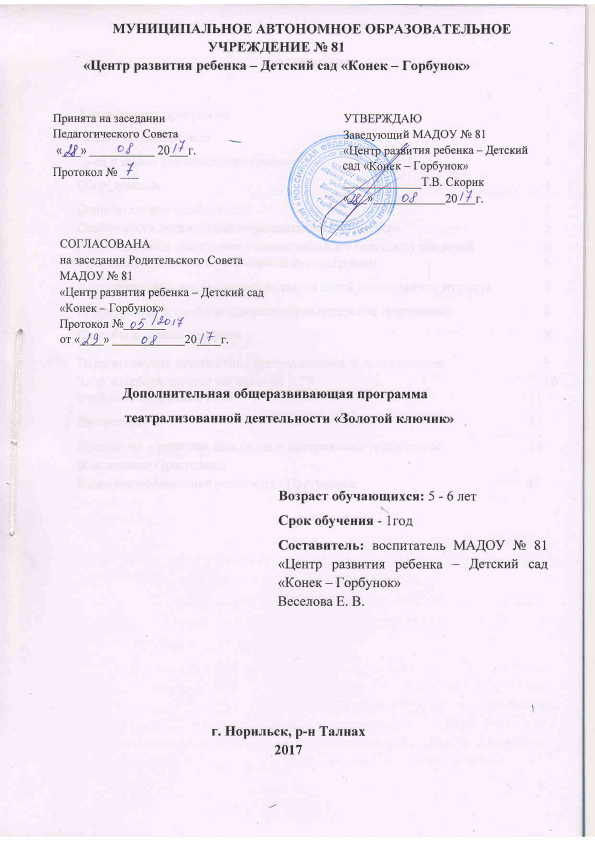 